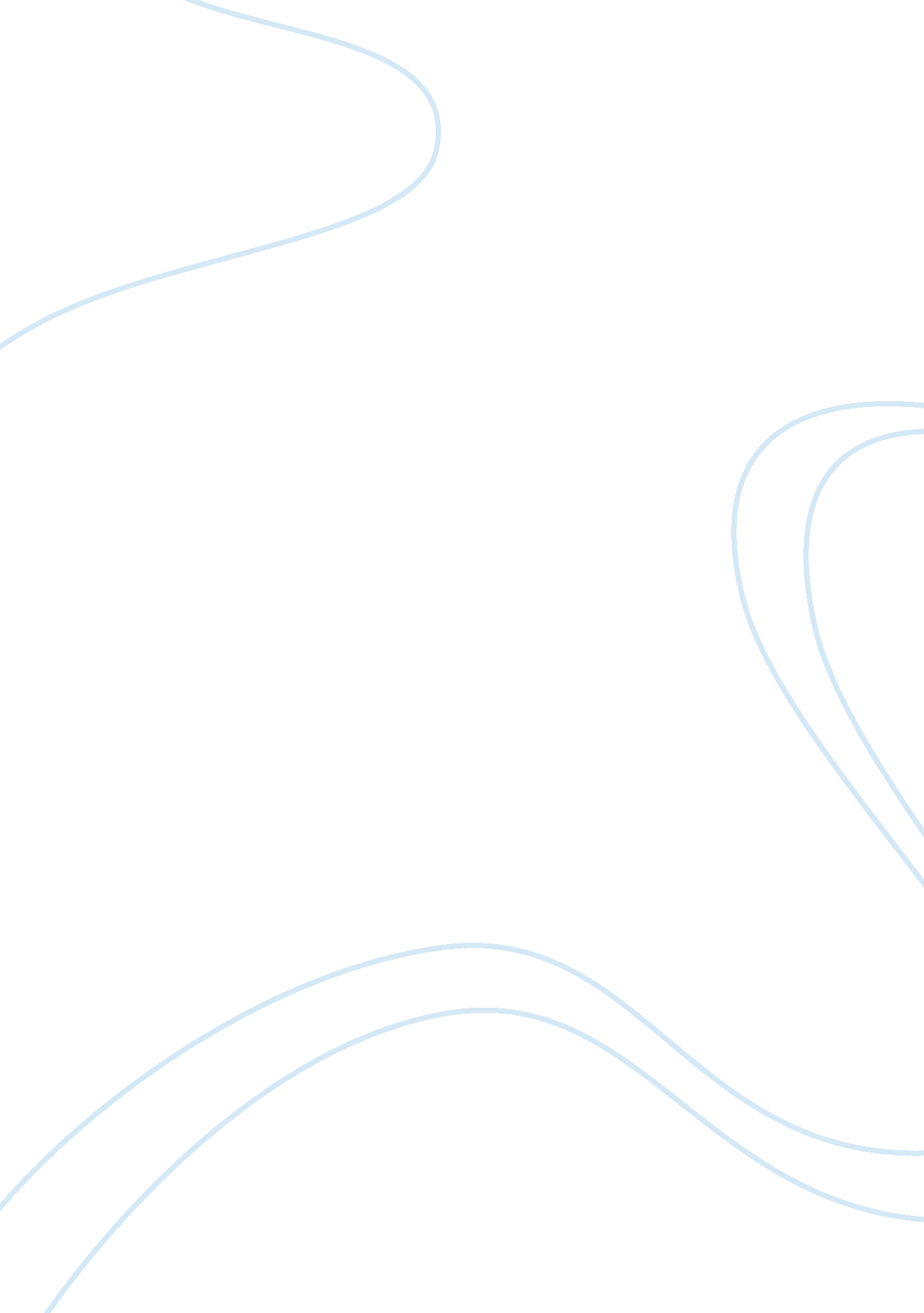 Why do modern readers consider the pardoner to be chaucers most modern and intrig...Environment, Nature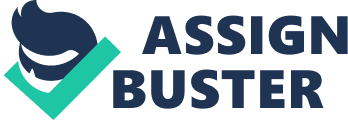 The Pardoner Tale is among the tales of The Canterbury Tales. The Canterbury tales were written by Geoffrey Chaucer. The Pardoner is given initiated by the Host’s longing to have something that is positive following the depressing story. The Pardoner prompts his prologue to show up the different evils associated with tricking people. After the evil deeds to the people he goes ahead and brings into context a moral tale. Originating from the Pardoner’s prologue and story, he is displayed as the most evil of the pilgrims. However, the pardoner is the most modern and intriguing character. Among the characters of the pardoner is; his provocative nature of publicly known revelation concerning his self-earned hypocrisy as well as avarice. The pardoner is considered a modern character because of the way he uses modern phycology to trick his victims. 
The pardoner is described in the story to be associated with absolute evil. The pardoner peddles papal indulgencies and relics while his personality does not reflect or imply the same. He spreads the word of God that papal indulgencies pardoned the evil as well as sins that a person commits in her lifetime making sure that the sinner secured a place not in hell but purgatory. Pardoners transacted commercial business from the selling of indulgences since they were easily available out of the money payments. Looking into Chaucer’s Pardoner it is evident that he reins straight from Rome burdened with a baggage overloaded with indulgencies. In addition, the pardoner spreads false relics regarding or aimed cheating the naive and ignorant people. Among his lies, is the claim is a pillow case presented as a Virgin’s veil, a glass jar full of bones as well as his part of sail in the company of St. Paul up to the sea until Christ caught up with him. As a result of his falsehood, the pardoner encourages and convinces a number of innocent persons as well as his parishioners through the sale of untrue indulgences and relics. He admits that publicly in the prologue to his story, that, he is aware and has the knowledge of the method he is using to scoops money out of people by spreading word that opposes the avarice of money. 
The deceitful pardoner possesses revolting physical features. His hair hangs that is yellow as well as waxy standing limply like threads of flax. The author of the tale describes him as having hair that is glaring as like the eyes and his voice was like a goat’s without facial hair implying him to be a eunuch. He uses his talent of singing to cheat people and extract money from him. In the end, however, he admits that as being immoral; but can still give a very moral story. This confession as well as concept makes him the most modern and intriguing character in the tale. 
Originating from the Pardoner’s prologue and story, he is displayed as the most evil of the pilgrims. However, the pardoner is the most modern and intriguing character. Among the characters of the pardoner is; his provocative nature of publicly known revelation concerning his self-earned hypocrisy as well as avarice. The deceitful pardoner possesses revolting physical features. His hair hangs that is yellow as well as waxy standing limply like threads of flax. He admits that as being immoral; but can still give a very moral story. This confession as well as concept makes him the most modern and intriguing character in the tale. 